OBJEDNÁVKAVOVM-2022-000134List č. 1 / 1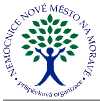 DodavatelNemocnice Nové Město na Moravě, příspěvková organizaceŽďárská 610592 31 Nové Město na MoravěIČO 00842001 DIČ CZ00842001Spisová značkaHOSPIMED, spol. s r.o.Žižkov, Malešická 2251/51130 00 PrahaCZECH REPUBLICIČO 00676853 DIČ CZ00676853Kód spojení dodavateleKontakt na dodavatele:PříjemceVyřizuje:	XXXXSchválil:	XXXXE-mail	XXXXTelefon	XXXX,XXXX57 034,56 CZKZboží doručit v pracovní dny do 14hodin.Tento doklad byl vytištěn informačním systémem QI 103.26, www.qi.czKód akce1Požadované datum dodáníZpůsob dopravyDatum vytvoření07.06.2022Způsob úhradyVytvořilXXXXDodací podmínkyZodpovědná osobaCeny jsou uváděnyS daníVlastní spojeníDatová schránkay2hrjptPředmětPředmětPředmětPředmětKód zbožíNázev zbožíObjednáno MJ Inteýnl kódObjednáno Skladová výsledné MJCena za jednotkuCena celkemV1735S1Etolit - Compactreiniger 500010,00 kskat.č. 2003085V1777S2Etolit univerzál 10lt Allzweckreiniger Intensiv2,00 kskat.č. 2000026Cena celkem bez DPHCena celkem bez DPH47 136,00CZKCelkem DPH9 898,56CZK